Úkoly do 31. 5. 2020Vzájemná poloha přímky a kružniceVzájemná poloha přímky a kružnice může být sečna, tečna, vnější přímka.Na straně 11 máte v rámečku vysvětlení, co je Tětiva – rámeček si opište do sešitu.Další rámeček na str. 11 vysvětluje pojem – Pata kolmice, opět si opište rámeček do sešitu.Vypracujte si do sešitu na str. 11 /B, vzdálenost změříte poté, co uděláte kolmici z přímky m do bodu D. Vypracujte cvičení na str. 12/6/A (pomož si kolmicí)                                       str. 12/7                                       str. 12/8Na str. 12 máme v rámečku vysvětlen pojem Tečna kružnice, opište si do sešitu. Konstrukce je hned pod rámečkem.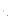 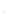 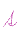 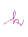 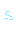 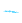 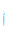 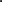 vyzkoušejte na úloze str. 13/9                                      str. 13/11Dvě kružniceVzájemná poloha dvou kružnic je popsaná na str. 16 a 17, opiš si všechny rámečky. Vypracuj do sešitu str. 17/1                                   str. 17/4                                  str. 17/5Na straně 18 opsat rámeček a vypracovat str. 18/7                                                                           str. 18/10/AVypracované úlohy a opsané rámečky vyfotit a opět poslat přes Messenger nebo na mail: vackova.iva@cvvoda.cz nejpozději do 31. 5.